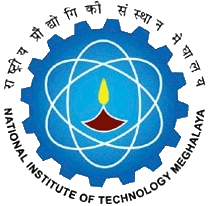 National Institute of Technology MeghalayaAn Institute of National ImportanceNational Institute of Technology MeghalayaAn Institute of National ImportanceNational Institute of Technology MeghalayaAn Institute of National ImportanceNational Institute of Technology MeghalayaAn Institute of National ImportanceNational Institute of Technology MeghalayaAn Institute of National ImportanceNational Institute of Technology MeghalayaAn Institute of National ImportanceNational Institute of Technology MeghalayaAn Institute of National ImportanceNational Institute of Technology MeghalayaAn Institute of National ImportanceNational Institute of Technology MeghalayaAn Institute of National ImportanceNational Institute of Technology MeghalayaAn Institute of National ImportanceNational Institute of Technology MeghalayaAn Institute of National ImportanceNational Institute of Technology MeghalayaAn Institute of National ImportanceNational Institute of Technology MeghalayaAn Institute of National ImportanceNational Institute of Technology MeghalayaAn Institute of National ImportanceNational Institute of Technology MeghalayaAn Institute of National ImportanceNational Institute of Technology MeghalayaAn Institute of National ImportanceNational Institute of Technology MeghalayaAn Institute of National ImportanceNational Institute of Technology MeghalayaAn Institute of National ImportanceNational Institute of Technology MeghalayaAn Institute of National ImportanceNational Institute of Technology MeghalayaAn Institute of National ImportanceNational Institute of Technology MeghalayaAn Institute of National ImportanceNational Institute of Technology MeghalayaAn Institute of National ImportanceNational Institute of Technology MeghalayaAn Institute of National ImportanceCURRICULUMCURRICULUMCURRICULUMCURRICULUMCURRICULUMCURRICULUMCURRICULUMProgrammeProgrammeProgrammeProgrammeBachelor of Technology in Civil EngineeringBachelor of Technology in Civil EngineeringBachelor of Technology in Civil EngineeringBachelor of Technology in Civil EngineeringBachelor of Technology in Civil EngineeringBachelor of Technology in Civil EngineeringBachelor of Technology in Civil EngineeringBachelor of Technology in Civil EngineeringBachelor of Technology in Civil EngineeringBachelor of Technology in Civil EngineeringBachelor of Technology in Civil EngineeringBachelor of Technology in Civil EngineeringBachelor of Technology in Civil EngineeringYear of RegulationYear of RegulationYear of RegulationYear of RegulationYear of RegulationYear of RegulationYear of RegulationYear of RegulationYear of RegulationYear of Regulation2019201920192019201920192019DepartmentDepartmentDepartmentDepartmentCivil EngineeringCivil EngineeringCivil EngineeringCivil EngineeringCivil EngineeringCivil EngineeringCivil EngineeringCivil EngineeringCivil EngineeringCivil EngineeringCivil EngineeringCivil EngineeringCivil EngineeringSemesterSemesterSemesterSemesterSemesterSemesterSemesterSemesterSemesterSemesterIVIVIVIVIVIVIVCourseCodeCourseCodeCourse NameCourse NameCourse NameCourse NameCourse NameCourse NameCourse NameCourse NamePre requisitePre requisitePre requisitePre requisiteCredit StructureCredit StructureCredit StructureCredit StructureCredit StructureCredit StructureCredit StructureCredit StructureMarks DistributionMarks DistributionMarks DistributionMarks DistributionMarks DistributionMarks DistributionMarks DistributionMarks DistributionMarks DistributionMarks DistributionMarks DistributionMarks DistributionCourseCodeCourseCodeCourse NameCourse NameCourse NameCourse NameCourse NameCourse NameCourse NameCourse NamePre requisitePre requisitePre requisitePre requisiteLLTTTPCCINTINTINTMIDMIDMIDENDENDENDENDTotalTotalCE214CE214Advance Surveying TechniquesAdvance Surveying TechniquesAdvance Surveying TechniquesAdvance Surveying TechniquesAdvance Surveying TechniquesAdvance Surveying TechniquesAdvance Surveying TechniquesAdvance Surveying TechniquesNilNilNilNil33000033505050505050100100100100200200CourseObjectivesCourseObjectivesUnderstand methods involved to conduct tacheometry and geodetic surveyUnderstand methods involved to conduct tacheometry and geodetic surveyUnderstand methods involved to conduct tacheometry and geodetic surveyUnderstand methods involved to conduct tacheometry and geodetic surveyUnderstand methods involved to conduct tacheometry and geodetic surveyUnderstand methods involved to conduct tacheometry and geodetic surveyUnderstand methods involved to conduct tacheometry and geodetic surveyUnderstand methods involved to conduct tacheometry and geodetic surveyUnderstand methods involved to conduct tacheometry and geodetic surveyUnderstand methods involved to conduct tacheometry and geodetic surveyCourse OutcomesCourse OutcomesCourse OutcomesCourse OutcomesCO1CO1CO1Apply advanced surveying techniques in different fields of civil engineeringApply advanced surveying techniques in different fields of civil engineeringApply advanced surveying techniques in different fields of civil engineeringApply advanced surveying techniques in different fields of civil engineeringApply advanced surveying techniques in different fields of civil engineeringApply advanced surveying techniques in different fields of civil engineeringApply advanced surveying techniques in different fields of civil engineeringApply advanced surveying techniques in different fields of civil engineeringApply advanced surveying techniques in different fields of civil engineeringApply advanced surveying techniques in different fields of civil engineeringApply advanced surveying techniques in different fields of civil engineeringApply advanced surveying techniques in different fields of civil engineeringApply advanced surveying techniques in different fields of civil engineeringApply advanced surveying techniques in different fields of civil engineeringApply advanced surveying techniques in different fields of civil engineeringCourseObjectivesCourseObjectivesTo Apply principles of theory of errors for correction of measurements.To Apply principles of theory of errors for correction of measurements.To Apply principles of theory of errors for correction of measurements.To Apply principles of theory of errors for correction of measurements.To Apply principles of theory of errors for correction of measurements.To Apply principles of theory of errors for correction of measurements.To Apply principles of theory of errors for correction of measurements.To Apply principles of theory of errors for correction of measurements.To Apply principles of theory of errors for correction of measurements.To Apply principles of theory of errors for correction of measurements.Course OutcomesCourse OutcomesCourse OutcomesCourse OutcomesCO2CO2CO2Select the advanced surveying technique which is best suited for a workSelect the advanced surveying technique which is best suited for a workSelect the advanced surveying technique which is best suited for a workSelect the advanced surveying technique which is best suited for a workSelect the advanced surveying technique which is best suited for a workSelect the advanced surveying technique which is best suited for a workSelect the advanced surveying technique which is best suited for a workSelect the advanced surveying technique which is best suited for a workSelect the advanced surveying technique which is best suited for a workSelect the advanced surveying technique which is best suited for a workSelect the advanced surveying technique which is best suited for a workSelect the advanced surveying technique which is best suited for a workSelect the advanced surveying technique which is best suited for a workSelect the advanced surveying technique which is best suited for a workSelect the advanced surveying technique which is best suited for a workCourseObjectivesCourseObjectivesTo understand use of aerial camera, aerial photographs and procedure of aerial surveyTo understand use of aerial camera, aerial photographs and procedure of aerial surveyTo understand use of aerial camera, aerial photographs and procedure of aerial surveyTo understand use of aerial camera, aerial photographs and procedure of aerial surveyTo understand use of aerial camera, aerial photographs and procedure of aerial surveyTo understand use of aerial camera, aerial photographs and procedure of aerial surveyTo understand use of aerial camera, aerial photographs and procedure of aerial surveyTo understand use of aerial camera, aerial photographs and procedure of aerial surveyTo understand use of aerial camera, aerial photographs and procedure of aerial surveyTo understand use of aerial camera, aerial photographs and procedure of aerial surveyCourse OutcomesCourse OutcomesCourse OutcomesCourse OutcomesCO3CO3CO3Understand the variety of error involved in measurement and how to resolve the errors.Understand the variety of error involved in measurement and how to resolve the errors.Understand the variety of error involved in measurement and how to resolve the errors.Understand the variety of error involved in measurement and how to resolve the errors.Understand the variety of error involved in measurement and how to resolve the errors.Understand the variety of error involved in measurement and how to resolve the errors.Understand the variety of error involved in measurement and how to resolve the errors.Understand the variety of error involved in measurement and how to resolve the errors.Understand the variety of error involved in measurement and how to resolve the errors.Understand the variety of error involved in measurement and how to resolve the errors.Understand the variety of error involved in measurement and how to resolve the errors.Understand the variety of error involved in measurement and how to resolve the errors.Understand the variety of error involved in measurement and how to resolve the errors.Understand the variety of error involved in measurement and how to resolve the errors.Understand the variety of error involved in measurement and how to resolve the errors.CourseObjectivesCourseObjectivesTo understand Map projection.To understand Map projection.To understand Map projection.To understand Map projection.To understand Map projection.To understand Map projection.To understand Map projection.To understand Map projection.To understand Map projection.To understand Map projection.Course OutcomesCourse OutcomesCourse OutcomesCourse OutcomesCO4CO4CO4Understand the principles of the earth surface, its projections and different coordinates involved in map making.Understand the principles of the earth surface, its projections and different coordinates involved in map making.Understand the principles of the earth surface, its projections and different coordinates involved in map making.Understand the principles of the earth surface, its projections and different coordinates involved in map making.Understand the principles of the earth surface, its projections and different coordinates involved in map making.Understand the principles of the earth surface, its projections and different coordinates involved in map making.Understand the principles of the earth surface, its projections and different coordinates involved in map making.Understand the principles of the earth surface, its projections and different coordinates involved in map making.Understand the principles of the earth surface, its projections and different coordinates involved in map making.Understand the principles of the earth surface, its projections and different coordinates involved in map making.Understand the principles of the earth surface, its projections and different coordinates involved in map making.Understand the principles of the earth surface, its projections and different coordinates involved in map making.Understand the principles of the earth surface, its projections and different coordinates involved in map making.Understand the principles of the earth surface, its projections and different coordinates involved in map making.Understand the principles of the earth surface, its projections and different coordinates involved in map making.CourseObjectivesCourseObjectivesTo gain knowledge about various modern surveying tools.To gain knowledge about various modern surveying tools.To gain knowledge about various modern surveying tools.To gain knowledge about various modern surveying tools.To gain knowledge about various modern surveying tools.To gain knowledge about various modern surveying tools.To gain knowledge about various modern surveying tools.To gain knowledge about various modern surveying tools.To gain knowledge about various modern surveying tools.To gain knowledge about various modern surveying tools.Course OutcomesCourse OutcomesCourse OutcomesCourse OutcomesCO5CO5CO5Gain knowledge about the various modern surveying toolsGain knowledge about the various modern surveying toolsGain knowledge about the various modern surveying toolsGain knowledge about the various modern surveying toolsGain knowledge about the various modern surveying toolsGain knowledge about the various modern surveying toolsGain knowledge about the various modern surveying toolsGain knowledge about the various modern surveying toolsGain knowledge about the various modern surveying toolsGain knowledge about the various modern surveying toolsGain knowledge about the various modern surveying toolsGain knowledge about the various modern surveying toolsGain knowledge about the various modern surveying toolsGain knowledge about the various modern surveying toolsGain knowledge about the various modern surveying toolsNo.COsCOsMapping with Program Outcomes (POs)Mapping with Program Outcomes (POs)Mapping with Program Outcomes (POs)Mapping with Program Outcomes (POs)Mapping with Program Outcomes (POs)Mapping with Program Outcomes (POs)Mapping with Program Outcomes (POs)Mapping with Program Outcomes (POs)Mapping with Program Outcomes (POs)Mapping with Program Outcomes (POs)Mapping with Program Outcomes (POs)Mapping with Program Outcomes (POs)Mapping with Program Outcomes (POs)Mapping with Program Outcomes (POs)Mapping with Program Outcomes (POs)Mapping with Program Outcomes (POs)Mapping with Program Outcomes (POs)Mapping with Program Outcomes (POs)Mapping with Program Outcomes (POs)Mapping with Program Outcomes (POs)Mapping with Program Outcomes (POs)Mapping with Program Outcomes (POs)Mapping with Program Outcomes (POs)Mapping with PSOsMapping with PSOsMapping with PSOsMapping with PSOsMapping with PSOsMapping with PSOsMapping with PSOsMapping with PSOsNo.COsCOsPO1PO1PO2PO3PO4PO5PO6PO6PO7PO7PO8PO8PO9PO9PO9PO10PO10PO10PO11PO11PO12PO12PO12PSO1PSO1PSO1PSO2PSO2PSO2PSO2PSO31CO1CO1333123--------------222333222212CO2CO23331-311----111-----111333333313CO3CO3333-2---------------111222222204CO4CO4112--1--------------222111111105CO5CO5-----3--------------11122211111SYLLABUSSYLLABUSSYLLABUSSYLLABUSSYLLABUSSYLLABUSSYLLABUSSYLLABUSSYLLABUSSYLLABUSSYLLABUSSYLLABUSSYLLABUSSYLLABUSSYLLABUSSYLLABUSSYLLABUSSYLLABUSSYLLABUSSYLLABUSSYLLABUSSYLLABUSSYLLABUSSYLLABUSSYLLABUSSYLLABUSSYLLABUSSYLLABUSSYLLABUSSYLLABUSSYLLABUSSYLLABUSSYLLABUSSYLLABUSNo.ContentContentContentContentContentContentContentContentContentContentContentContentContentContentContentContentContentContentContentContentContentContentContentHoursHoursHoursHoursHoursHoursHoursCOsCOsCOsITacheometric Surveying : Introduction, purpose, principle, instruments, stadia constants, methods of tacheometry,  field work in tacheometry.Tacheometric Surveying : Introduction, purpose, principle, instruments, stadia constants, methods of tacheometry,  field work in tacheometry.Tacheometric Surveying : Introduction, purpose, principle, instruments, stadia constants, methods of tacheometry,  field work in tacheometry.Tacheometric Surveying : Introduction, purpose, principle, instruments, stadia constants, methods of tacheometry,  field work in tacheometry.Tacheometric Surveying : Introduction, purpose, principle, instruments, stadia constants, methods of tacheometry,  field work in tacheometry.Tacheometric Surveying : Introduction, purpose, principle, instruments, stadia constants, methods of tacheometry,  field work in tacheometry.Tacheometric Surveying : Introduction, purpose, principle, instruments, stadia constants, methods of tacheometry,  field work in tacheometry.Tacheometric Surveying : Introduction, purpose, principle, instruments, stadia constants, methods of tacheometry,  field work in tacheometry.Tacheometric Surveying : Introduction, purpose, principle, instruments, stadia constants, methods of tacheometry,  field work in tacheometry.Tacheometric Surveying : Introduction, purpose, principle, instruments, stadia constants, methods of tacheometry,  field work in tacheometry.Tacheometric Surveying : Introduction, purpose, principle, instruments, stadia constants, methods of tacheometry,  field work in tacheometry.Tacheometric Surveying : Introduction, purpose, principle, instruments, stadia constants, methods of tacheometry,  field work in tacheometry.Tacheometric Surveying : Introduction, purpose, principle, instruments, stadia constants, methods of tacheometry,  field work in tacheometry.Tacheometric Surveying : Introduction, purpose, principle, instruments, stadia constants, methods of tacheometry,  field work in tacheometry.Tacheometric Surveying : Introduction, purpose, principle, instruments, stadia constants, methods of tacheometry,  field work in tacheometry.Tacheometric Surveying : Introduction, purpose, principle, instruments, stadia constants, methods of tacheometry,  field work in tacheometry.Tacheometric Surveying : Introduction, purpose, principle, instruments, stadia constants, methods of tacheometry,  field work in tacheometry.Tacheometric Surveying : Introduction, purpose, principle, instruments, stadia constants, methods of tacheometry,  field work in tacheometry.Tacheometric Surveying : Introduction, purpose, principle, instruments, stadia constants, methods of tacheometry,  field work in tacheometry.Tacheometric Surveying : Introduction, purpose, principle, instruments, stadia constants, methods of tacheometry,  field work in tacheometry.Tacheometric Surveying : Introduction, purpose, principle, instruments, stadia constants, methods of tacheometry,  field work in tacheometry.Tacheometric Surveying : Introduction, purpose, principle, instruments, stadia constants, methods of tacheometry,  field work in tacheometry.Tacheometric Surveying : Introduction, purpose, principle, instruments, stadia constants, methods of tacheometry,  field work in tacheometry.07070707070707CO1,CO2CO1,CO2CO1,CO2IIGeodetic Surveying: Principle and Classification of triangulation system, Selection of base line and stations- Orders of triangulation- Triangulation figures- Station marks and signals- marking signals- Extension of base, Reduction of Centre, Selection and marking of stationsGeodetic Surveying: Principle and Classification of triangulation system, Selection of base line and stations- Orders of triangulation- Triangulation figures- Station marks and signals- marking signals- Extension of base, Reduction of Centre, Selection and marking of stationsGeodetic Surveying: Principle and Classification of triangulation system, Selection of base line and stations- Orders of triangulation- Triangulation figures- Station marks and signals- marking signals- Extension of base, Reduction of Centre, Selection and marking of stationsGeodetic Surveying: Principle and Classification of triangulation system, Selection of base line and stations- Orders of triangulation- Triangulation figures- Station marks and signals- marking signals- Extension of base, Reduction of Centre, Selection and marking of stationsGeodetic Surveying: Principle and Classification of triangulation system, Selection of base line and stations- Orders of triangulation- Triangulation figures- Station marks and signals- marking signals- Extension of base, Reduction of Centre, Selection and marking of stationsGeodetic Surveying: Principle and Classification of triangulation system, Selection of base line and stations- Orders of triangulation- Triangulation figures- Station marks and signals- marking signals- Extension of base, Reduction of Centre, Selection and marking of stationsGeodetic Surveying: Principle and Classification of triangulation system, Selection of base line and stations- Orders of triangulation- Triangulation figures- Station marks and signals- marking signals- Extension of base, Reduction of Centre, Selection and marking of stationsGeodetic Surveying: Principle and Classification of triangulation system, Selection of base line and stations- Orders of triangulation- Triangulation figures- Station marks and signals- marking signals- Extension of base, Reduction of Centre, Selection and marking of stationsGeodetic Surveying: Principle and Classification of triangulation system, Selection of base line and stations- Orders of triangulation- Triangulation figures- Station marks and signals- marking signals- Extension of base, Reduction of Centre, Selection and marking of stationsGeodetic Surveying: Principle and Classification of triangulation system, Selection of base line and stations- Orders of triangulation- Triangulation figures- Station marks and signals- marking signals- Extension of base, Reduction of Centre, Selection and marking of stationsGeodetic Surveying: Principle and Classification of triangulation system, Selection of base line and stations- Orders of triangulation- Triangulation figures- Station marks and signals- marking signals- Extension of base, Reduction of Centre, Selection and marking of stationsGeodetic Surveying: Principle and Classification of triangulation system, Selection of base line and stations- Orders of triangulation- Triangulation figures- Station marks and signals- marking signals- Extension of base, Reduction of Centre, Selection and marking of stationsGeodetic Surveying: Principle and Classification of triangulation system, Selection of base line and stations- Orders of triangulation- Triangulation figures- Station marks and signals- marking signals- Extension of base, Reduction of Centre, Selection and marking of stationsGeodetic Surveying: Principle and Classification of triangulation system, Selection of base line and stations- Orders of triangulation- Triangulation figures- Station marks and signals- marking signals- Extension of base, Reduction of Centre, Selection and marking of stationsGeodetic Surveying: Principle and Classification of triangulation system, Selection of base line and stations- Orders of triangulation- Triangulation figures- Station marks and signals- marking signals- Extension of base, Reduction of Centre, Selection and marking of stationsGeodetic Surveying: Principle and Classification of triangulation system, Selection of base line and stations- Orders of triangulation- Triangulation figures- Station marks and signals- marking signals- Extension of base, Reduction of Centre, Selection and marking of stationsGeodetic Surveying: Principle and Classification of triangulation system, Selection of base line and stations- Orders of triangulation- Triangulation figures- Station marks and signals- marking signals- Extension of base, Reduction of Centre, Selection and marking of stationsGeodetic Surveying: Principle and Classification of triangulation system, Selection of base line and stations- Orders of triangulation- Triangulation figures- Station marks and signals- marking signals- Extension of base, Reduction of Centre, Selection and marking of stationsGeodetic Surveying: Principle and Classification of triangulation system, Selection of base line and stations- Orders of triangulation- Triangulation figures- Station marks and signals- marking signals- Extension of base, Reduction of Centre, Selection and marking of stationsGeodetic Surveying: Principle and Classification of triangulation system, Selection of base line and stations- Orders of triangulation- Triangulation figures- Station marks and signals- marking signals- Extension of base, Reduction of Centre, Selection and marking of stationsGeodetic Surveying: Principle and Classification of triangulation system, Selection of base line and stations- Orders of triangulation- Triangulation figures- Station marks and signals- marking signals- Extension of base, Reduction of Centre, Selection and marking of stationsGeodetic Surveying: Principle and Classification of triangulation system, Selection of base line and stations- Orders of triangulation- Triangulation figures- Station marks and signals- marking signals- Extension of base, Reduction of Centre, Selection and marking of stationsGeodetic Surveying: Principle and Classification of triangulation system, Selection of base line and stations- Orders of triangulation- Triangulation figures- Station marks and signals- marking signals- Extension of base, Reduction of Centre, Selection and marking of stations07070707070707CO1,CO2CO1,CO2CO1,CO2IIITheory of Errors : Introduction, types of errors, definitions, laws of accidental errors, laws of weights, theory of least squares, rules for giving weights and distribution of errors to the field observations, determination of the most probable values of quantities.Theory of Errors : Introduction, types of errors, definitions, laws of accidental errors, laws of weights, theory of least squares, rules for giving weights and distribution of errors to the field observations, determination of the most probable values of quantities.Theory of Errors : Introduction, types of errors, definitions, laws of accidental errors, laws of weights, theory of least squares, rules for giving weights and distribution of errors to the field observations, determination of the most probable values of quantities.Theory of Errors : Introduction, types of errors, definitions, laws of accidental errors, laws of weights, theory of least squares, rules for giving weights and distribution of errors to the field observations, determination of the most probable values of quantities.Theory of Errors : Introduction, types of errors, definitions, laws of accidental errors, laws of weights, theory of least squares, rules for giving weights and distribution of errors to the field observations, determination of the most probable values of quantities.Theory of Errors : Introduction, types of errors, definitions, laws of accidental errors, laws of weights, theory of least squares, rules for giving weights and distribution of errors to the field observations, determination of the most probable values of quantities.Theory of Errors : Introduction, types of errors, definitions, laws of accidental errors, laws of weights, theory of least squares, rules for giving weights and distribution of errors to the field observations, determination of the most probable values of quantities.Theory of Errors : Introduction, types of errors, definitions, laws of accidental errors, laws of weights, theory of least squares, rules for giving weights and distribution of errors to the field observations, determination of the most probable values of quantities.Theory of Errors : Introduction, types of errors, definitions, laws of accidental errors, laws of weights, theory of least squares, rules for giving weights and distribution of errors to the field observations, determination of the most probable values of quantities.Theory of Errors : Introduction, types of errors, definitions, laws of accidental errors, laws of weights, theory of least squares, rules for giving weights and distribution of errors to the field observations, determination of the most probable values of quantities.Theory of Errors : Introduction, types of errors, definitions, laws of accidental errors, laws of weights, theory of least squares, rules for giving weights and distribution of errors to the field observations, determination of the most probable values of quantities.Theory of Errors : Introduction, types of errors, definitions, laws of accidental errors, laws of weights, theory of least squares, rules for giving weights and distribution of errors to the field observations, determination of the most probable values of quantities.Theory of Errors : Introduction, types of errors, definitions, laws of accidental errors, laws of weights, theory of least squares, rules for giving weights and distribution of errors to the field observations, determination of the most probable values of quantities.Theory of Errors : Introduction, types of errors, definitions, laws of accidental errors, laws of weights, theory of least squares, rules for giving weights and distribution of errors to the field observations, determination of the most probable values of quantities.Theory of Errors : Introduction, types of errors, definitions, laws of accidental errors, laws of weights, theory of least squares, rules for giving weights and distribution of errors to the field observations, determination of the most probable values of quantities.Theory of Errors : Introduction, types of errors, definitions, laws of accidental errors, laws of weights, theory of least squares, rules for giving weights and distribution of errors to the field observations, determination of the most probable values of quantities.Theory of Errors : Introduction, types of errors, definitions, laws of accidental errors, laws of weights, theory of least squares, rules for giving weights and distribution of errors to the field observations, determination of the most probable values of quantities.Theory of Errors : Introduction, types of errors, definitions, laws of accidental errors, laws of weights, theory of least squares, rules for giving weights and distribution of errors to the field observations, determination of the most probable values of quantities.Theory of Errors : Introduction, types of errors, definitions, laws of accidental errors, laws of weights, theory of least squares, rules for giving weights and distribution of errors to the field observations, determination of the most probable values of quantities.Theory of Errors : Introduction, types of errors, definitions, laws of accidental errors, laws of weights, theory of least squares, rules for giving weights and distribution of errors to the field observations, determination of the most probable values of quantities.Theory of Errors : Introduction, types of errors, definitions, laws of accidental errors, laws of weights, theory of least squares, rules for giving weights and distribution of errors to the field observations, determination of the most probable values of quantities.Theory of Errors : Introduction, types of errors, definitions, laws of accidental errors, laws of weights, theory of least squares, rules for giving weights and distribution of errors to the field observations, determination of the most probable values of quantities.Theory of Errors : Introduction, types of errors, definitions, laws of accidental errors, laws of weights, theory of least squares, rules for giving weights and distribution of errors to the field observations, determination of the most probable values of quantities.07070707070707CO3CO3CO3IVGeodesy Figure of earth, Classification , Earth surface, Geodetic reference surfaces, Coordinate systems, Geodetic datum and elements, Scale of map, projection, Map projection of India, Space GeodesyGeodesy Figure of earth, Classification , Earth surface, Geodetic reference surfaces, Coordinate systems, Geodetic datum and elements, Scale of map, projection, Map projection of India, Space GeodesyGeodesy Figure of earth, Classification , Earth surface, Geodetic reference surfaces, Coordinate systems, Geodetic datum and elements, Scale of map, projection, Map projection of India, Space GeodesyGeodesy Figure of earth, Classification , Earth surface, Geodetic reference surfaces, Coordinate systems, Geodetic datum and elements, Scale of map, projection, Map projection of India, Space GeodesyGeodesy Figure of earth, Classification , Earth surface, Geodetic reference surfaces, Coordinate systems, Geodetic datum and elements, Scale of map, projection, Map projection of India, Space GeodesyGeodesy Figure of earth, Classification , Earth surface, Geodetic reference surfaces, Coordinate systems, Geodetic datum and elements, Scale of map, projection, Map projection of India, Space GeodesyGeodesy Figure of earth, Classification , Earth surface, Geodetic reference surfaces, Coordinate systems, Geodetic datum and elements, Scale of map, projection, Map projection of India, Space GeodesyGeodesy Figure of earth, Classification , Earth surface, Geodetic reference surfaces, Coordinate systems, Geodetic datum and elements, Scale of map, projection, Map projection of India, Space GeodesyGeodesy Figure of earth, Classification , Earth surface, Geodetic reference surfaces, Coordinate systems, Geodetic datum and elements, Scale of map, projection, Map projection of India, Space GeodesyGeodesy Figure of earth, Classification , Earth surface, Geodetic reference surfaces, Coordinate systems, Geodetic datum and elements, Scale of map, projection, Map projection of India, Space GeodesyGeodesy Figure of earth, Classification , Earth surface, Geodetic reference surfaces, Coordinate systems, Geodetic datum and elements, Scale of map, projection, Map projection of India, Space GeodesyGeodesy Figure of earth, Classification , Earth surface, Geodetic reference surfaces, Coordinate systems, Geodetic datum and elements, Scale of map, projection, Map projection of India, Space GeodesyGeodesy Figure of earth, Classification , Earth surface, Geodetic reference surfaces, Coordinate systems, Geodetic datum and elements, Scale of map, projection, Map projection of India, Space GeodesyGeodesy Figure of earth, Classification , Earth surface, Geodetic reference surfaces, Coordinate systems, Geodetic datum and elements, Scale of map, projection, Map projection of India, Space GeodesyGeodesy Figure of earth, Classification , Earth surface, Geodetic reference surfaces, Coordinate systems, Geodetic datum and elements, Scale of map, projection, Map projection of India, Space GeodesyGeodesy Figure of earth, Classification , Earth surface, Geodetic reference surfaces, Coordinate systems, Geodetic datum and elements, Scale of map, projection, Map projection of India, Space GeodesyGeodesy Figure of earth, Classification , Earth surface, Geodetic reference surfaces, Coordinate systems, Geodetic datum and elements, Scale of map, projection, Map projection of India, Space GeodesyGeodesy Figure of earth, Classification , Earth surface, Geodetic reference surfaces, Coordinate systems, Geodetic datum and elements, Scale of map, projection, Map projection of India, Space GeodesyGeodesy Figure of earth, Classification , Earth surface, Geodetic reference surfaces, Coordinate systems, Geodetic datum and elements, Scale of map, projection, Map projection of India, Space GeodesyGeodesy Figure of earth, Classification , Earth surface, Geodetic reference surfaces, Coordinate systems, Geodetic datum and elements, Scale of map, projection, Map projection of India, Space GeodesyGeodesy Figure of earth, Classification , Earth surface, Geodetic reference surfaces, Coordinate systems, Geodetic datum and elements, Scale of map, projection, Map projection of India, Space GeodesyGeodesy Figure of earth, Classification , Earth surface, Geodetic reference surfaces, Coordinate systems, Geodetic datum and elements, Scale of map, projection, Map projection of India, Space GeodesyGeodesy Figure of earth, Classification , Earth surface, Geodetic reference surfaces, Coordinate systems, Geodetic datum and elements, Scale of map, projection, Map projection of India, Space Geodesy07070707070707CO4CO4CO4VModern Surveying Instruments: Introduction, Electromagnetic spectrum, Electromagnetic distance measurement, Total station, Digital self-levelling levels, scanners for topographical survey.Modern Surveying Instruments: Introduction, Electromagnetic spectrum, Electromagnetic distance measurement, Total station, Digital self-levelling levels, scanners for topographical survey.Modern Surveying Instruments: Introduction, Electromagnetic spectrum, Electromagnetic distance measurement, Total station, Digital self-levelling levels, scanners for topographical survey.Modern Surveying Instruments: Introduction, Electromagnetic spectrum, Electromagnetic distance measurement, Total station, Digital self-levelling levels, scanners for topographical survey.Modern Surveying Instruments: Introduction, Electromagnetic spectrum, Electromagnetic distance measurement, Total station, Digital self-levelling levels, scanners for topographical survey.Modern Surveying Instruments: Introduction, Electromagnetic spectrum, Electromagnetic distance measurement, Total station, Digital self-levelling levels, scanners for topographical survey.Modern Surveying Instruments: Introduction, Electromagnetic spectrum, Electromagnetic distance measurement, Total station, Digital self-levelling levels, scanners for topographical survey.Modern Surveying Instruments: Introduction, Electromagnetic spectrum, Electromagnetic distance measurement, Total station, Digital self-levelling levels, scanners for topographical survey.Modern Surveying Instruments: Introduction, Electromagnetic spectrum, Electromagnetic distance measurement, Total station, Digital self-levelling levels, scanners for topographical survey.Modern Surveying Instruments: Introduction, Electromagnetic spectrum, Electromagnetic distance measurement, Total station, Digital self-levelling levels, scanners for topographical survey.Modern Surveying Instruments: Introduction, Electromagnetic spectrum, Electromagnetic distance measurement, Total station, Digital self-levelling levels, scanners for topographical survey.Modern Surveying Instruments: Introduction, Electromagnetic spectrum, Electromagnetic distance measurement, Total station, Digital self-levelling levels, scanners for topographical survey.Modern Surveying Instruments: Introduction, Electromagnetic spectrum, Electromagnetic distance measurement, Total station, Digital self-levelling levels, scanners for topographical survey.Modern Surveying Instruments: Introduction, Electromagnetic spectrum, Electromagnetic distance measurement, Total station, Digital self-levelling levels, scanners for topographical survey.Modern Surveying Instruments: Introduction, Electromagnetic spectrum, Electromagnetic distance measurement, Total station, Digital self-levelling levels, scanners for topographical survey.Modern Surveying Instruments: Introduction, Electromagnetic spectrum, Electromagnetic distance measurement, Total station, Digital self-levelling levels, scanners for topographical survey.Modern Surveying Instruments: Introduction, Electromagnetic spectrum, Electromagnetic distance measurement, Total station, Digital self-levelling levels, scanners for topographical survey.Modern Surveying Instruments: Introduction, Electromagnetic spectrum, Electromagnetic distance measurement, Total station, Digital self-levelling levels, scanners for topographical survey.Modern Surveying Instruments: Introduction, Electromagnetic spectrum, Electromagnetic distance measurement, Total station, Digital self-levelling levels, scanners for topographical survey.Modern Surveying Instruments: Introduction, Electromagnetic spectrum, Electromagnetic distance measurement, Total station, Digital self-levelling levels, scanners for topographical survey.Modern Surveying Instruments: Introduction, Electromagnetic spectrum, Electromagnetic distance measurement, Total station, Digital self-levelling levels, scanners for topographical survey.Modern Surveying Instruments: Introduction, Electromagnetic spectrum, Electromagnetic distance measurement, Total station, Digital self-levelling levels, scanners for topographical survey.Modern Surveying Instruments: Introduction, Electromagnetic spectrum, Electromagnetic distance measurement, Total station, Digital self-levelling levels, scanners for topographical survey.08080808080808CO2, CO5CO2, CO5CO2, CO5Total HoursTotal HoursTotal HoursTotal HoursTotal HoursTotal HoursTotal HoursTotal HoursTotal HoursTotal HoursTotal HoursTotal HoursTotal HoursTotal HoursTotal HoursTotal HoursTotal HoursTotal HoursTotal HoursTotal HoursTotal HoursTotal HoursTotal HoursTotal Hours363636363636Essential ReadingsEssential ReadingsEssential ReadingsEssential ReadingsEssential ReadingsEssential ReadingsEssential ReadingsEssential ReadingsEssential ReadingsEssential ReadingsEssential ReadingsEssential ReadingsEssential ReadingsEssential ReadingsEssential ReadingsEssential ReadingsEssential ReadingsEssential ReadingsEssential ReadingsEssential ReadingsEssential ReadingsEssential ReadingsEssential ReadingsEssential ReadingsEssential ReadingsEssential ReadingsEssential ReadingsEssential ReadingsEssential ReadingsEssential ReadingsEssential ReadingsEssential ReadingsEssential ReadingsEssential ReadingsSurveying Vol. I, II and III by Dr. B.C. Punamia, Laxmi Publishers. New DelhiSurveying Vol. I, II and III by Dr. B.C. Punamia, Laxmi Publishers. New DelhiSurveying Vol. I, II and III by Dr. B.C. Punamia, Laxmi Publishers. New DelhiSurveying Vol. I, II and III by Dr. B.C. Punamia, Laxmi Publishers. New DelhiSurveying Vol. I, II and III by Dr. B.C. Punamia, Laxmi Publishers. New DelhiSurveying Vol. I, II and III by Dr. B.C. Punamia, Laxmi Publishers. New DelhiSurveying Vol. I, II and III by Dr. B.C. Punamia, Laxmi Publishers. New DelhiSurveying Vol. I, II and III by Dr. B.C. Punamia, Laxmi Publishers. New DelhiSurveying Vol. I, II and III by Dr. B.C. Punamia, Laxmi Publishers. New DelhiSurveying Vol. I, II and III by Dr. B.C. Punamia, Laxmi Publishers. New DelhiSurveying Vol. I, II and III by Dr. B.C. Punamia, Laxmi Publishers. New DelhiSurveying Vol. I, II and III by Dr. B.C. Punamia, Laxmi Publishers. New DelhiSurveying Vol. I, II and III by Dr. B.C. Punamia, Laxmi Publishers. New DelhiSurveying Vol. I, II and III by Dr. B.C. Punamia, Laxmi Publishers. New DelhiSurveying Vol. I, II and III by Dr. B.C. Punamia, Laxmi Publishers. New DelhiSurveying Vol. I, II and III by Dr. B.C. Punamia, Laxmi Publishers. New DelhiSurveying Vol. I, II and III by Dr. B.C. Punamia, Laxmi Publishers. New DelhiSurveying Vol. I, II and III by Dr. B.C. Punamia, Laxmi Publishers. New DelhiSurveying Vol. I, II and III by Dr. B.C. Punamia, Laxmi Publishers. New DelhiSurveying Vol. I, II and III by Dr. B.C. Punamia, Laxmi Publishers. New DelhiSurveying Vol. I, II and III by Dr. B.C. Punamia, Laxmi Publishers. New DelhiSurveying Vol. I, II and III by Dr. B.C. Punamia, Laxmi Publishers. New DelhiSurveying Vol. I, II and III by Dr. B.C. Punamia, Laxmi Publishers. New DelhiSurveying Vol. I, II and III by Dr. B.C. Punamia, Laxmi Publishers. New DelhiSurveying Vol. I, II and III by Dr. B.C. Punamia, Laxmi Publishers. New DelhiSurveying Vol. I, II and III by Dr. B.C. Punamia, Laxmi Publishers. New DelhiSurveying Vol. I, II and III by Dr. B.C. Punamia, Laxmi Publishers. New DelhiSurveying Vol. I, II and III by Dr. B.C. Punamia, Laxmi Publishers. New DelhiSurveying Vol. I, II and III by Dr. B.C. Punamia, Laxmi Publishers. New DelhiSurveying Vol. I, II and III by Dr. B.C. Punamia, Laxmi Publishers. New DelhiSurveying Vol. I, II and III by Dr. B.C. Punamia, Laxmi Publishers. New DelhiSurveying Vol. I, II and III by Dr. B.C. Punamia, Laxmi Publishers. New DelhiSurveying Vol. I, II and III by Dr. B.C. Punamia, Laxmi Publishers. New DelhiSurveying Vol. I, II and III by Dr. B.C. Punamia, Laxmi Publishers. New DelhiSurveying Vol. I and II by S. K. Duggal, Tata Mcgraw Hill, New DelhiSurveying Vol. I and II by S. K. Duggal, Tata Mcgraw Hill, New DelhiSurveying Vol. I and II by S. K. Duggal, Tata Mcgraw Hill, New DelhiSurveying Vol. I and II by S. K. Duggal, Tata Mcgraw Hill, New DelhiSurveying Vol. I and II by S. K. Duggal, Tata Mcgraw Hill, New DelhiSurveying Vol. I and II by S. K. Duggal, Tata Mcgraw Hill, New DelhiSurveying Vol. I and II by S. K. Duggal, Tata Mcgraw Hill, New DelhiSurveying Vol. I and II by S. K. Duggal, Tata Mcgraw Hill, New DelhiSurveying Vol. I and II by S. K. Duggal, Tata Mcgraw Hill, New DelhiSurveying Vol. I and II by S. K. Duggal, Tata Mcgraw Hill, New DelhiSurveying Vol. I and II by S. K. Duggal, Tata Mcgraw Hill, New DelhiSurveying Vol. I and II by S. K. Duggal, Tata Mcgraw Hill, New DelhiSurveying Vol. I and II by S. K. Duggal, Tata Mcgraw Hill, New DelhiSurveying Vol. I and II by S. K. Duggal, Tata Mcgraw Hill, New DelhiSurveying Vol. I and II by S. K. Duggal, Tata Mcgraw Hill, New DelhiSurveying Vol. I and II by S. K. Duggal, Tata Mcgraw Hill, New DelhiSurveying Vol. I and II by S. K. Duggal, Tata Mcgraw Hill, New DelhiSurveying Vol. I and II by S. K. Duggal, Tata Mcgraw Hill, New DelhiSurveying Vol. I and II by S. K. Duggal, Tata Mcgraw Hill, New DelhiSurveying Vol. I and II by S. K. Duggal, Tata Mcgraw Hill, New DelhiSurveying Vol. I and II by S. K. Duggal, Tata Mcgraw Hill, New DelhiSurveying Vol. I and II by S. K. Duggal, Tata Mcgraw Hill, New DelhiSurveying Vol. I and II by S. K. Duggal, Tata Mcgraw Hill, New DelhiSurveying Vol. I and II by S. K. Duggal, Tata Mcgraw Hill, New DelhiSurveying Vol. I and II by S. K. Duggal, Tata Mcgraw Hill, New DelhiSurveying Vol. I and II by S. K. Duggal, Tata Mcgraw Hill, New DelhiSurveying Vol. I and II by S. K. Duggal, Tata Mcgraw Hill, New DelhiSurveying Vol. I and II by S. K. Duggal, Tata Mcgraw Hill, New DelhiSurveying Vol. I and II by S. K. Duggal, Tata Mcgraw Hill, New DelhiSurveying Vol. I and II by S. K. Duggal, Tata Mcgraw Hill, New DelhiSurveying Vol. I and II by S. K. Duggal, Tata Mcgraw Hill, New DelhiSurveying Vol. I and II by S. K. Duggal, Tata Mcgraw Hill, New DelhiSurveying Vol. I and II by S. K. Duggal, Tata Mcgraw Hill, New DelhiSurveying Vol. I and II by S. K. Duggal, Tata Mcgraw Hill, New DelhiAdvanced Surveying by R. Agor, Khanna Publishers, New DelhiAdvanced Surveying by R. Agor, Khanna Publishers, New DelhiAdvanced Surveying by R. Agor, Khanna Publishers, New DelhiAdvanced Surveying by R. Agor, Khanna Publishers, New DelhiAdvanced Surveying by R. Agor, Khanna Publishers, New DelhiAdvanced Surveying by R. Agor, Khanna Publishers, New DelhiAdvanced Surveying by R. Agor, Khanna Publishers, New DelhiAdvanced Surveying by R. Agor, Khanna Publishers, New DelhiAdvanced Surveying by R. Agor, Khanna Publishers, New DelhiAdvanced Surveying by R. Agor, Khanna Publishers, New DelhiAdvanced Surveying by R. Agor, Khanna Publishers, New DelhiAdvanced Surveying by R. Agor, Khanna Publishers, New DelhiAdvanced Surveying by R. Agor, Khanna Publishers, New DelhiAdvanced Surveying by R. Agor, Khanna Publishers, New DelhiAdvanced Surveying by R. Agor, Khanna Publishers, New DelhiAdvanced Surveying by R. Agor, Khanna Publishers, New DelhiAdvanced Surveying by R. Agor, Khanna Publishers, New DelhiAdvanced Surveying by R. Agor, Khanna Publishers, New DelhiAdvanced Surveying by R. Agor, Khanna Publishers, New DelhiAdvanced Surveying by R. Agor, Khanna Publishers, New DelhiAdvanced Surveying by R. Agor, Khanna Publishers, New DelhiAdvanced Surveying by R. Agor, Khanna Publishers, New DelhiAdvanced Surveying by R. Agor, Khanna Publishers, New DelhiAdvanced Surveying by R. Agor, Khanna Publishers, New DelhiAdvanced Surveying by R. Agor, Khanna Publishers, New DelhiAdvanced Surveying by R. Agor, Khanna Publishers, New DelhiAdvanced Surveying by R. Agor, Khanna Publishers, New DelhiAdvanced Surveying by R. Agor, Khanna Publishers, New DelhiAdvanced Surveying by R. Agor, Khanna Publishers, New DelhiAdvanced Surveying by R. Agor, Khanna Publishers, New DelhiAdvanced Surveying by R. Agor, Khanna Publishers, New DelhiAdvanced Surveying by R. Agor, Khanna Publishers, New DelhiAdvanced Surveying by R. Agor, Khanna Publishers, New DelhiAdvanced Surveying by R. Agor, Khanna Publishers, New DelhiSurveying theory and practice 7th Edition by James M Anderson and Adward M Mikhail Tata McGraw Hill Publication.Surveying theory and practice 7th Edition by James M Anderson and Adward M Mikhail Tata McGraw Hill Publication.Surveying theory and practice 7th Edition by James M Anderson and Adward M Mikhail Tata McGraw Hill Publication.Surveying theory and practice 7th Edition by James M Anderson and Adward M Mikhail Tata McGraw Hill Publication.Surveying theory and practice 7th Edition by James M Anderson and Adward M Mikhail Tata McGraw Hill Publication.Surveying theory and practice 7th Edition by James M Anderson and Adward M Mikhail Tata McGraw Hill Publication.Surveying theory and practice 7th Edition by James M Anderson and Adward M Mikhail Tata McGraw Hill Publication.Surveying theory and practice 7th Edition by James M Anderson and Adward M Mikhail Tata McGraw Hill Publication.Surveying theory and practice 7th Edition by James M Anderson and Adward M Mikhail Tata McGraw Hill Publication.Surveying theory and practice 7th Edition by James M Anderson and Adward M Mikhail Tata McGraw Hill Publication.Surveying theory and practice 7th Edition by James M Anderson and Adward M Mikhail Tata McGraw Hill Publication.Surveying theory and practice 7th Edition by James M Anderson and Adward M Mikhail Tata McGraw Hill Publication.Surveying theory and practice 7th Edition by James M Anderson and Adward M Mikhail Tata McGraw Hill Publication.Surveying theory and practice 7th Edition by James M Anderson and Adward M Mikhail Tata McGraw Hill Publication.Surveying theory and practice 7th Edition by James M Anderson and Adward M Mikhail Tata McGraw Hill Publication.Surveying theory and practice 7th Edition by James M Anderson and Adward M Mikhail Tata McGraw Hill Publication.Surveying theory and practice 7th Edition by James M Anderson and Adward M Mikhail Tata McGraw Hill Publication.Surveying theory and practice 7th Edition by James M Anderson and Adward M Mikhail Tata McGraw Hill Publication.Surveying theory and practice 7th Edition by James M Anderson and Adward M Mikhail Tata McGraw Hill Publication.Surveying theory and practice 7th Edition by James M Anderson and Adward M Mikhail Tata McGraw Hill Publication.Surveying theory and practice 7th Edition by James M Anderson and Adward M Mikhail Tata McGraw Hill Publication.Surveying theory and practice 7th Edition by James M Anderson and Adward M Mikhail Tata McGraw Hill Publication.Surveying theory and practice 7th Edition by James M Anderson and Adward M Mikhail Tata McGraw Hill Publication.Surveying theory and practice 7th Edition by James M Anderson and Adward M Mikhail Tata McGraw Hill Publication.Surveying theory and practice 7th Edition by James M Anderson and Adward M Mikhail Tata McGraw Hill Publication.Surveying theory and practice 7th Edition by James M Anderson and Adward M Mikhail Tata McGraw Hill Publication.Surveying theory and practice 7th Edition by James M Anderson and Adward M Mikhail Tata McGraw Hill Publication.Surveying theory and practice 7th Edition by James M Anderson and Adward M Mikhail Tata McGraw Hill Publication.Surveying theory and practice 7th Edition by James M Anderson and Adward M Mikhail Tata McGraw Hill Publication.Surveying theory and practice 7th Edition by James M Anderson and Adward M Mikhail Tata McGraw Hill Publication.Surveying theory and practice 7th Edition by James M Anderson and Adward M Mikhail Tata McGraw Hill Publication.Surveying theory and practice 7th Edition by James M Anderson and Adward M Mikhail Tata McGraw Hill Publication.Surveying theory and practice 7th Edition by James M Anderson and Adward M Mikhail Tata McGraw Hill Publication.Surveying theory and practice 7th Edition by James M Anderson and Adward M Mikhail Tata McGraw Hill Publication.Supplementary ReadingsSupplementary ReadingsSupplementary ReadingsSupplementary ReadingsSupplementary ReadingsSupplementary ReadingsSupplementary ReadingsSupplementary ReadingsSupplementary ReadingsSupplementary ReadingsSupplementary ReadingsSupplementary ReadingsSupplementary ReadingsSupplementary ReadingsSupplementary ReadingsSupplementary ReadingsSupplementary ReadingsSupplementary ReadingsSupplementary ReadingsSupplementary ReadingsSupplementary ReadingsSupplementary ReadingsSupplementary ReadingsSupplementary ReadingsSupplementary ReadingsSupplementary ReadingsSupplementary ReadingsSupplementary ReadingsSupplementary ReadingsSupplementary ReadingsSupplementary ReadingsSupplementary ReadingsSupplementary ReadingsSupplementary ReadingsSchofield G. W., Butterworth, Heinemann, “Engineering Surveying”, New Delhi.Schofield G. W., Butterworth, Heinemann, “Engineering Surveying”, New Delhi.Schofield G. W., Butterworth, Heinemann, “Engineering Surveying”, New Delhi.Schofield G. W., Butterworth, Heinemann, “Engineering Surveying”, New Delhi.Schofield G. W., Butterworth, Heinemann, “Engineering Surveying”, New Delhi.Schofield G. W., Butterworth, Heinemann, “Engineering Surveying”, New Delhi.Schofield G. W., Butterworth, Heinemann, “Engineering Surveying”, New Delhi.Schofield G. W., Butterworth, Heinemann, “Engineering Surveying”, New Delhi.Schofield G. W., Butterworth, Heinemann, “Engineering Surveying”, New Delhi.Schofield G. W., Butterworth, Heinemann, “Engineering Surveying”, New Delhi.Schofield G. W., Butterworth, Heinemann, “Engineering Surveying”, New Delhi.Schofield G. W., Butterworth, Heinemann, “Engineering Surveying”, New Delhi.Schofield G. W., Butterworth, Heinemann, “Engineering Surveying”, New Delhi.Schofield G. W., Butterworth, Heinemann, “Engineering Surveying”, New Delhi.Schofield G. W., Butterworth, Heinemann, “Engineering Surveying”, New Delhi.Schofield G. W., Butterworth, Heinemann, “Engineering Surveying”, New Delhi.Schofield G. W., Butterworth, Heinemann, “Engineering Surveying”, New Delhi.Schofield G. W., Butterworth, Heinemann, “Engineering Surveying”, New Delhi.Schofield G. W., Butterworth, Heinemann, “Engineering Surveying”, New Delhi.Schofield G. W., Butterworth, Heinemann, “Engineering Surveying”, New Delhi.Schofield G. W., Butterworth, Heinemann, “Engineering Surveying”, New Delhi.Schofield G. W., Butterworth, Heinemann, “Engineering Surveying”, New Delhi.Schofield G. W., Butterworth, Heinemann, “Engineering Surveying”, New Delhi.Schofield G. W., Butterworth, Heinemann, “Engineering Surveying”, New Delhi.Schofield G. W., Butterworth, Heinemann, “Engineering Surveying”, New Delhi.Schofield G. W., Butterworth, Heinemann, “Engineering Surveying”, New Delhi.Schofield G. W., Butterworth, Heinemann, “Engineering Surveying”, New Delhi.Schofield G. W., Butterworth, Heinemann, “Engineering Surveying”, New Delhi.Schofield G. W., Butterworth, Heinemann, “Engineering Surveying”, New Delhi.Schofield G. W., Butterworth, Heinemann, “Engineering Surveying”, New Delhi.Schofield G. W., Butterworth, Heinemann, “Engineering Surveying”, New Delhi.Schofield G. W., Butterworth, Heinemann, “Engineering Surveying”, New Delhi.Schofield G. W., Butterworth, Heinemann, “Engineering Surveying”, New Delhi.Schofield G. W., Butterworth, Heinemann, “Engineering Surveying”, New Delhi.Joseph G., “Fundamentals of Remote Sensing”, Universities PressJoseph G., “Fundamentals of Remote Sensing”, Universities PressJoseph G., “Fundamentals of Remote Sensing”, Universities PressJoseph G., “Fundamentals of Remote Sensing”, Universities PressJoseph G., “Fundamentals of Remote Sensing”, Universities PressJoseph G., “Fundamentals of Remote Sensing”, Universities PressJoseph G., “Fundamentals of Remote Sensing”, Universities PressJoseph G., “Fundamentals of Remote Sensing”, Universities PressJoseph G., “Fundamentals of Remote Sensing”, Universities PressJoseph G., “Fundamentals of Remote Sensing”, Universities PressJoseph G., “Fundamentals of Remote Sensing”, Universities PressJoseph G., “Fundamentals of Remote Sensing”, Universities PressJoseph G., “Fundamentals of Remote Sensing”, Universities PressJoseph G., “Fundamentals of Remote Sensing”, Universities PressJoseph G., “Fundamentals of Remote Sensing”, Universities PressJoseph G., “Fundamentals of Remote Sensing”, Universities PressJoseph G., “Fundamentals of Remote Sensing”, Universities PressJoseph G., “Fundamentals of Remote Sensing”, Universities PressJoseph G., “Fundamentals of Remote Sensing”, Universities PressJoseph G., “Fundamentals of Remote Sensing”, Universities PressJoseph G., “Fundamentals of Remote Sensing”, Universities PressJoseph G., “Fundamentals of Remote Sensing”, Universities PressJoseph G., “Fundamentals of Remote Sensing”, Universities PressJoseph G., “Fundamentals of Remote Sensing”, Universities PressJoseph G., “Fundamentals of Remote Sensing”, Universities PressJoseph G., “Fundamentals of Remote Sensing”, Universities PressJoseph G., “Fundamentals of Remote Sensing”, Universities PressJoseph G., “Fundamentals of Remote Sensing”, Universities PressJoseph G., “Fundamentals of Remote Sensing”, Universities PressJoseph G., “Fundamentals of Remote Sensing”, Universities PressJoseph G., “Fundamentals of Remote Sensing”, Universities PressJoseph G., “Fundamentals of Remote Sensing”, Universities PressJoseph G., “Fundamentals of Remote Sensing”, Universities PressJoseph G., “Fundamentals of Remote Sensing”, Universities PressKanetkar T. P. and Kulkarni S. V., “Surveying and Levelling, Vol-I and Vol-II”, Pune VidyarthiGrihaPrakshan.Kanetkar T. P. and Kulkarni S. V., “Surveying and Levelling, Vol-I and Vol-II”, Pune VidyarthiGrihaPrakshan.Kanetkar T. P. and Kulkarni S. V., “Surveying and Levelling, Vol-I and Vol-II”, Pune VidyarthiGrihaPrakshan.Kanetkar T. P. and Kulkarni S. V., “Surveying and Levelling, Vol-I and Vol-II”, Pune VidyarthiGrihaPrakshan.Kanetkar T. P. and Kulkarni S. V., “Surveying and Levelling, Vol-I and Vol-II”, Pune VidyarthiGrihaPrakshan.Kanetkar T. P. and Kulkarni S. V., “Surveying and Levelling, Vol-I and Vol-II”, Pune VidyarthiGrihaPrakshan.Kanetkar T. P. and Kulkarni S. V., “Surveying and Levelling, Vol-I and Vol-II”, Pune VidyarthiGrihaPrakshan.Kanetkar T. P. and Kulkarni S. V., “Surveying and Levelling, Vol-I and Vol-II”, Pune VidyarthiGrihaPrakshan.Kanetkar T. P. and Kulkarni S. V., “Surveying and Levelling, Vol-I and Vol-II”, Pune VidyarthiGrihaPrakshan.Kanetkar T. P. and Kulkarni S. V., “Surveying and Levelling, Vol-I and Vol-II”, Pune VidyarthiGrihaPrakshan.Kanetkar T. P. and Kulkarni S. V., “Surveying and Levelling, Vol-I and Vol-II”, Pune VidyarthiGrihaPrakshan.Kanetkar T. P. and Kulkarni S. V., “Surveying and Levelling, Vol-I and Vol-II”, Pune VidyarthiGrihaPrakshan.Kanetkar T. P. and Kulkarni S. V., “Surveying and Levelling, Vol-I and Vol-II”, Pune VidyarthiGrihaPrakshan.Kanetkar T. P. and Kulkarni S. V., “Surveying and Levelling, Vol-I and Vol-II”, Pune VidyarthiGrihaPrakshan.Kanetkar T. P. and Kulkarni S. V., “Surveying and Levelling, Vol-I and Vol-II”, Pune VidyarthiGrihaPrakshan.Kanetkar T. P. and Kulkarni S. V., “Surveying and Levelling, Vol-I and Vol-II”, Pune VidyarthiGrihaPrakshan.Kanetkar T. P. and Kulkarni S. V., “Surveying and Levelling, Vol-I and Vol-II”, Pune VidyarthiGrihaPrakshan.Kanetkar T. P. and Kulkarni S. V., “Surveying and Levelling, Vol-I and Vol-II”, Pune VidyarthiGrihaPrakshan.Kanetkar T. P. and Kulkarni S. V., “Surveying and Levelling, Vol-I and Vol-II”, Pune VidyarthiGrihaPrakshan.Kanetkar T. P. and Kulkarni S. V., “Surveying and Levelling, Vol-I and Vol-II”, Pune VidyarthiGrihaPrakshan.Kanetkar T. P. and Kulkarni S. V., “Surveying and Levelling, Vol-I and Vol-II”, Pune VidyarthiGrihaPrakshan.Kanetkar T. P. and Kulkarni S. V., “Surveying and Levelling, Vol-I and Vol-II”, Pune VidyarthiGrihaPrakshan.Kanetkar T. P. and Kulkarni S. V., “Surveying and Levelling, Vol-I and Vol-II”, Pune VidyarthiGrihaPrakshan.Kanetkar T. P. and Kulkarni S. V., “Surveying and Levelling, Vol-I and Vol-II”, Pune VidyarthiGrihaPrakshan.Kanetkar T. P. and Kulkarni S. V., “Surveying and Levelling, Vol-I and Vol-II”, Pune VidyarthiGrihaPrakshan.Kanetkar T. P. and Kulkarni S. V., “Surveying and Levelling, Vol-I and Vol-II”, Pune VidyarthiGrihaPrakshan.Kanetkar T. P. and Kulkarni S. V., “Surveying and Levelling, Vol-I and Vol-II”, Pune VidyarthiGrihaPrakshan.Kanetkar T. P. and Kulkarni S. V., “Surveying and Levelling, Vol-I and Vol-II”, Pune VidyarthiGrihaPrakshan.Kanetkar T. P. and Kulkarni S. V., “Surveying and Levelling, Vol-I and Vol-II”, Pune VidyarthiGrihaPrakshan.Kanetkar T. P. and Kulkarni S. V., “Surveying and Levelling, Vol-I and Vol-II”, Pune VidyarthiGrihaPrakshan.Kanetkar T. P. and Kulkarni S. V., “Surveying and Levelling, Vol-I and Vol-II”, Pune VidyarthiGrihaPrakshan.Kanetkar T. P. and Kulkarni S. V., “Surveying and Levelling, Vol-I and Vol-II”, Pune VidyarthiGrihaPrakshan.Kanetkar T. P. and Kulkarni S. V., “Surveying and Levelling, Vol-I and Vol-II”, Pune VidyarthiGrihaPrakshan.Kanetkar T. P. and Kulkarni S. V., “Surveying and Levelling, Vol-I and Vol-II”, Pune VidyarthiGrihaPrakshan.Chandra A.M. ”Higher Surveying”, New Age International.Chandra A.M. ”Higher Surveying”, New Age International.Chandra A.M. ”Higher Surveying”, New Age International.Chandra A.M. ”Higher Surveying”, New Age International.Chandra A.M. ”Higher Surveying”, New Age International.Chandra A.M. ”Higher Surveying”, New Age International.Chandra A.M. ”Higher Surveying”, New Age International.Chandra A.M. ”Higher Surveying”, New Age International.Chandra A.M. ”Higher Surveying”, New Age International.Chandra A.M. ”Higher Surveying”, New Age International.Chandra A.M. ”Higher Surveying”, New Age International.Chandra A.M. ”Higher Surveying”, New Age International.Chandra A.M. ”Higher Surveying”, New Age International.Chandra A.M. ”Higher Surveying”, New Age International.Chandra A.M. ”Higher Surveying”, New Age International.Chandra A.M. ”Higher Surveying”, New Age International.Chandra A.M. ”Higher Surveying”, New Age International.Chandra A.M. ”Higher Surveying”, New Age International.Chandra A.M. ”Higher Surveying”, New Age International.Chandra A.M. ”Higher Surveying”, New Age International.Chandra A.M. ”Higher Surveying”, New Age International.Chandra A.M. ”Higher Surveying”, New Age International.Chandra A.M. ”Higher Surveying”, New Age International.Chandra A.M. ”Higher Surveying”, New Age International.Chandra A.M. ”Higher Surveying”, New Age International.Chandra A.M. ”Higher Surveying”, New Age International.Chandra A.M. ”Higher Surveying”, New Age International.Chandra A.M. ”Higher Surveying”, New Age International.Chandra A.M. ”Higher Surveying”, New Age International.Chandra A.M. ”Higher Surveying”, New Age International.Chandra A.M. ”Higher Surveying”, New Age International.Chandra A.M. ”Higher Surveying”, New Age International.Chandra A.M. ”Higher Surveying”, New Age International.Chandra A.M. ”Higher Surveying”, New Age International.